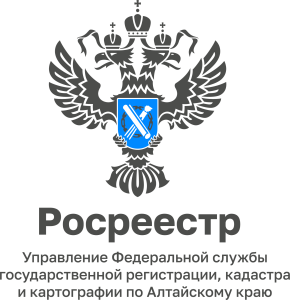 Наличие адреса электронной почты в ЕГРН.     Адрес электронной почты относится к дополнительным сведениям и вносится в Единый государственный реестр недвижимости (ЕГРН) по желанию собственника. Благодаря наличию в ЕГРН электронной почты правообладатель может оперативно получить из Росреестра информацию о действиях с его недвижимостью.     Сведения об адресе личной электронной почты также могут быть внесены при подаче заявления об осуществлении любых учетно-регистрационных действий (для регистрации прав при покупке, продаже, оформлении наследственных прав, постановке на кадастровый учет объекта недвижимости, уточнении границ земельного участка и т.д.).     Если права зарегистрированы, но в ЕГРН нет адреса электронной почты, собственник недвижимости может обратиться с заявлением о внесении в ЕГРН сведений об адресе электронной почты и (или) о почтовом адресе в любой офис МФЦ, либо воспользоваться электронными сервисами Росреестра.     ВАЖНО, если адрес электронной почты поменялся, эту информацию в ЕГРН желательно актуализировать.главный специалист- эксперт,государственный регистратор Тальменского отдела УправленияРосреестра по Алтайскому краю                           Ольга Викторовна Литвинова